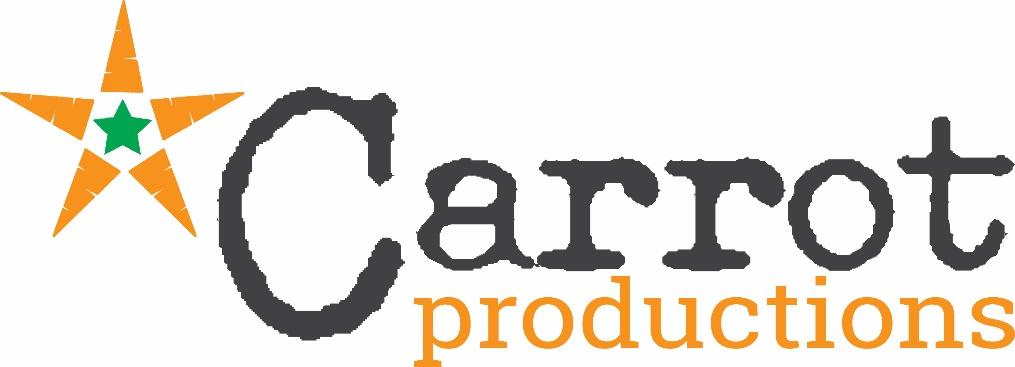 PRESS RELEASE – FOR IMMEDIATE RELEASESeptember 2020CARROT PRODUCTIONS ANNOUNCE THE RETURN OF FESTIVE FAVOURITE ‘THE SNOWMAN’ THIS CHRISTMAS  World-leading performers of The Snowman film with live orchestra, Carrot Productions, is delighted to announce that its highly-acclaimed sell-out tour of The Snowman will return to Buxton, Coventry and Chester to enchant audiences of all ages this December.Booking is now open for screenings at The Octagon, Buxton Pavilion Gardens, Coventry Cathedral and Chester Cathedral with a programme that includes school shows, a family evening concert and a relaxed performance for children with additional needs.*Accompanied by a live orchestra comprising some of the UK’s top musicians hand-picked from orchestras such as The Hallé and the BBC Philharmonic, this magical presentation of The Snowman returns for its 8th year to delight audiences with a unique screening of the iconic animated film together with lots of festive surprises throughout the event.Performances feature the much-loved Walking in the Air solo sung by a local young soloist chosen through audition, as well as a Christmas medley, a fun introduction to the orchestra and of course, a visit from The Snowman himself.Alongside The Snowman, audiences will be able to see an exclusive animated film of the award-winning book The Bear and the Piano by David Litchfield, commissioned by Carrot Productions in 2017. This beautifully-illustrated tale of music, friendship and adventure features music by Daniel Whibley played live by the orchestra, and a narration recorded by Joanna Lumley.Carrot Productions’ Rachel Whibley said: “I’m absolutely thrilled to announce that The Snowman tour is returning this Christmas. For many families, attending our performances marks the beginning of their Christmas celebrations and we’re so excited to perform again this year. Our shows always sell out super quickly – even more so this year due to COVID-safe restricted capacities – and we’re advising schools and families to book early to avoid disappointment.” *Please check individual venues for programme offeringPerformance times:The Octagon, Buxton Pavilion Gardens 16 December – 13.30-14.30 schools, 18.30-19.30 families17 December – 10.30-11.30 relaxed, 13.30-14.30 schoolsTicket prices from £9Performance times – Coventry Cathedral Saturday 19 December – 14.30-15.30, 16.45-17.45, 19.00-20.00 Ticket prices from £13Performances feature the classic Walking in the Air sung by a Cathedral chorister.Performance times – Chester Cathedral 21 December – 11.15-12.15, 13.45-14.45, 16.00-17.00, 18.30-19.30Performances feature the classic Walking in the Air sung by a Cathedral chorister.Ticket prices from £12 Tickets are available from: https://www.carrotproductions.com/snowmanDOWNLOAD high-res images and video links hereNotes to EditorsFor ticket information and further details of The Snowman 2020 tour, please visit www.carrotproductions.comThe Bear and the Piano by David Litchfield won Waterstones Children’s Book Prize: for Best Illustrated Book 2016. For more information about the author visit http://www.davidlitchfieldillustration.com"One of the most distinctive and original picture book debuts." The Bookseller"A story of the joy of music and the importance of friends." The Sunday TimesFor further information, images and quotes, please contact: Rachel Whibley: Rachel@carrotproductions.com / 01457 889366 Alison Parsons PR: Alison.Parsonspr@gmail.com; / 07795 830579